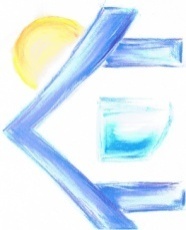 DPS.KA.	372-1/16							Jeziorany dn. 14.12.2016  ZAWIADOMIENIE O WYBORZE  OFERT  Na podstawie  art. 92 ust. 1 ustawy Prawo zamówień publicznych z dnia 29 stycznia 2004 r.   (Dz. U. z 2015 r. poz. 2164 oraz z 2016 r. poz. 831)  Dom Pomocy Społecznej w Jezioranach reprezentowany  przez Dyrektora , zawiadamia o wyniku postępowania na realizację zadania pn. Dostawa żywności , prowadzonego w trybie przetargu nieograniczonego, zamieszczonego w BZP Nr 352937-2016 dnia 28.11.2016 r,  na stronie internetowej Zamawiającego www.dpsjeziorany.pl oraz wywieszonego na tablicy ogłoszeń w siedzibie Zamawiającego.W przedmiotowym postępowaniu złożone zostały 8  ofert na 8 części  zamówienia.:Streszczenie i porównanie złożonych  ofert. Część I  Artykuły spożywczeW części  I wybrano ofertę najkorzystniejszą firmy:  ABER Sp z o.o. ul. Sprzętowa 3, 10-467 OlsztynCzęść    II DróbW części  II wybrano ofertę najkorzystniejsza firmy: Elbląskie Centrum Mięsne EL-Hurt , ul. Kochanowskiego 11 , 82-300 ElblągCzęść III      JajaW części  III wybrano ofertę najkorzystniejsza firmy: PPHU BILIŃSKI, ul.Towarowa 14/45, 10-416 Olsztyn  Część IV    MrożonkiW części  IV wybrano ofertę najkorzystniejsza firmy:  ABER Sp z o.o. ul. Sprzętowa 3, 10-467 Olsztyn Część V   Mięso i wędlinyW części  V wybrano ofertę najkorzystniejsza firmy:  Elbląskie Centrum Mięsne EL-Hurt , ul. Kochanowskiego 11 , 82-300 Elbląg   Część VI RybyW części  VI wybrano ofertę najkorzystniejsza firmy:  ABER Sp z o.o. ul. Sprzętowa 3, 10-467 OlsztynCzęść VII NabiałW części  VII wybrano ofertę najkorzystniejsza firmy:  PHU MAX sp.j., ul. Chrobrego 33; 11-300 BiskupiecCzęść VIII PieczywoW części  VIII wybrano ofertę najkorzystniejsza firmy : Firma Produkcyjno – Handlowa MARCEL Sylwester Kołecki ul. Kościuszki , 11-320 Jeziorany2. Wykonawcy wykluczeni:Z postępowania nie wykluczono żadnego z Wykonawców.3. Oferty odrzucone:       Z postępowania nie  odrzucono żadnej oferty.4. Termin zawarcia umowy.Przewidywany termin zawarcia umowy – 2 stycznia  2017 r.Pouczenie o środkach odwoławczychWykonawcy, a także innemu podmiotowi, jeżeli ma lub miał interes w uzyskaniu danego zamówienia oraz poniósł lub może ponieść szkodę w wyniku naruszenia przez Zamawiającego przepisów ustawy Prawo zamówień publicznych, przysługują środki ochrony prawnej przewidziane w dziale VI ustawy Pzp jak dla postępowań poniżej kwoty określonej w przepisach wykonawczych wydanych na podstawie art. 11 ust.8 ustawy Pzp.W niniejszym postępowaniu Wykonawcy przysługuje odwołanie wyłącznie wobec czynności:1) określenia warunków udziału w postępowaniu,wykluczenia odwołującego z postępowania o udzielenie zamówienia,odrzucenia oferty odwołującego,opisu przedmiotu zamówienia,wyboru najkorzystniejszej oferty.Wykonawca może w terminie przewidzianym do wniesienia odwołania poinformować zamawiającego o niezgodnej z przepisami ustawy czynności podjętej przez niego lub zaniechaniu czynności, do której jest on zobowiązany na podstawie ustawy, na które nie przysługuje odwołanie na podstawie art. 180 ust. 2 ustawy Pzp.Sporządził:S. Kowalski															 Zatwierdził:LpWykonawcaKryteria ocenyKryteria ocenyKryteria ocenyIlośćpktLokataLpWykonawcaCena 60%Termin płatności 20%Czas reakcji20 %IlośćpktLokata1ABER Sp z o.o. ul. Sprzętowa 3, 10-467 Olsztyn180606030012P.P.H  POLARIS , ul. Żołnierska 20a; 62-800 Kalisz172,86060292,82LpWykonawcaKryteria ocenyKryteria ocenyKryteria ocenyIlość pktLokataLpWykonawcaCena 60%Termin płatności 20%Czas reakcji20 %Ilość pktLokata1Elbląskie Centrum Mięsne EL-Hurt , ul. Kochanowskiego 11 , 82-300 Elbląg180606030012PPH-U „AKORD” Sp.J. ul. Kolejowa 4 , 11-200 Bartoszyce179,46060299,423PHU MAX Sp.j., ul. Chrobrego 33; 11-300 Biskupiec1746060294,03LpWykonawcaKryteria ocenyKryteria ocenyKryteria ocenyIlość pktLokataLpWykonawcaCena 60%Termin płatności 20%Czas reakcji20 %Ilość pktLokata1.NOWICKI GROUP, Ewa Leśniak, ul. Składowa 3, 10-421 Olsztyn150604525542.Elbląskie Centrum Mięsne EL-Hurt , ul. Kochanowskiego 11 ,82-300 Elbląg150606027023ABER Sp z o.o. ul. Sprzętowa 3, 10-467 Olsztyn122,76060242,754PHU MAX sp.j., ul. Chrobrego 33; 11-300 Biskupiec142,26060262,235PPHU BILIŃSKI, ul.Towarowa 14/45, 10-416 Olsztyn18060603001LpWykonawcaKryteria ocenyKryteria ocenyKryteria ocenyIlość pktLokataLpWykonawcaCena 60%Termin płatności 20%Czas reakcji20 %Ilość pktLokata1.ABER Sp z o.o. ul. Sprzętowa 3, 10-467 Olsztyn18060603001LpWykonawcaKryteria ocenyKryteria ocenyKryteria ocenyIlość pktLokataLpWykonawcaCena 60%Termin płatności 20%Czas reakcji20 %Ilość pktLokata1Elbląskie Centrum Mięsne EL-Hurt , ul. Kochanowskiego 11 ,82-300 Elbląg180606030012PHU MAX sp.j., ul. Chrobrego 33; 11-300 Biskupiec176,46060296,42LpWykonawcaKryteria ocenyKryteria ocenyKryteria ocenyIlość pktLokataLpWykonawcaCena 60%Termin płatności 20%Czas reakcji20 %Ilość pktLokata1.ABER Sp z o.o. ul. Sprzętowa 3, 10-467 Olsztyn180606030012PHU MAX sp.j., ul. Chrobrego 33; 11-300 Biskupiec159,66060279,62LpWykonawcaKryteria ocenyKryteria ocenyKryteria ocenyIlość pktLokataLpWykonawcaCena 60%Termin płatności 20%Czas reakcji20 %Ilość pktLokata1.Elbląskie Centrum Mięsne EL-Hurt , ul. Kochanowskiego 11 ,82-300 Elbląg173,46060293,422PHU MAX sp.j., ul. Chrobrego 33; 11-300 Biskupiec18060603001LpWykonawcaKryteria ocenyKryteria ocenyKryteria ocenyIlość pktLokataLpWykonawcaCena 60%Termin płatności 20%Czas reakcji20 %Ilość pktLokata1.Firma Produkcyjno – Handlowa MARCEL Sylwester Kołecki ul. Kościuszki , 11-320 Jeziorany18060603001